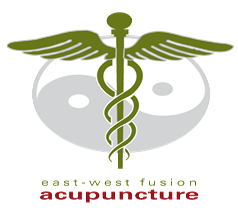 At East~ West Fusion Acupuncture, you have the option of signing up for package pricing to provide affordable, high quality treatments. Research shows that acupuncture is most effective when it is done frequently and regularly. Once a week is usually the minimum required to see results in a reasonable amount of time.The purpose of the package pricing is to separate issues of money from treatment; I want you to come in often enough to really get better and stay better I will never ask you to verify your income with tax returns or other documents. I understand that everyone's situation is different, and my primary goal is to make acupuncture available to you as often as you need it. Rates and packages are available by service. The three-pack expires four months after date of purchase. The nine-pack expires 10 months after date of purchase. Packages cannot be shared or transferred. Packages must be used for the package’s original service. Unused packages are not refundable. Packages cannot be used or exchanged for products. No promotional discounts or other discounts can be applied to packages.$65 regular price for new patient acupuncture with consultation$50 regular price per session Buy a package and save: 3-treatment package = $135 ($45 per treatment)Buy a package and save: 9-treatment package = $360 ($40 per treatment)*Techniques such as massage therapy, cupping, gua sha, electro stimulation, joint wrapping the TDP lamp and moxibustion will be $5 more per package. I will let you know if you will need any of these modalities.If you miss an appointment or cancel late you forfeit one session of your package. If you are a senior or need more assistance, please feel free to discuss your payment options during your next visit.Thank you, ChristinaI _______________________ am purchasing a 3 – 9 package and agree to the terms as outlined above.My package will expire on- ___________________Name____________________________     Date_________1 ____ 2____  3____  4 ____ 5 ____ 6 ____ 7  ____8  ____9____